Vermietung ZeitmessanlageTimy mit Drucker, 3fach-Lichtschranke, Sprechverstärker und StartbrettKosten		Fr.     50.00		Vereine des Kreisturnverband Lenzburg		Fr.  100.00		übrige Vereine	Der Betrag ist spätestens eine Woche vor Abholdatum auf das untenstehende Konto einzuzahlen. Die Anlage wird vom Mieter in 5707 Seengen abgeholt und wieder zurückgebracht. Wir erwarten einen korrekten Umgang mit der Zeitmessanlage, Schäden verursacht durch den Mieter sind auch durch diesen zu decken. Formular ausgefüllt bitte an hbmichel@bluewin.ch senden, danke 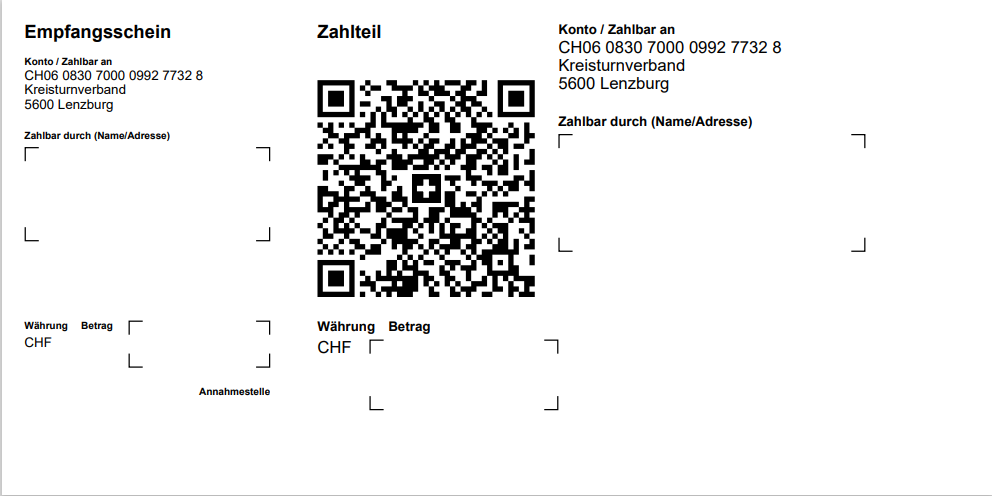 AbholdatumRückgabedatumVereinKontaktpersonMailHandy